ATTACHMENT FRFA #7344Examples and Ideas for Additional Language Access and Targeted Outreach Activities 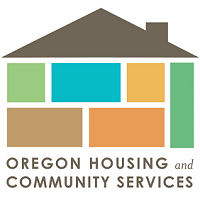 The following lists do not seek to limit the types of activities that applicants may propose to implement through this RFA. They are only shown as examples of activities that may be implemented under the activities listed on the RFA and as ideas for additional activities that can be proposed by applicants to be funded. These lists are non-comprehensive and additional ideas are welcomed and will be considered for funding through the application for funds.Ideas and examples of homeownership-related materials that can be translated: Homebuyer guides, curriculum materials, FAQ or fact sheets, information sheets, booklets, pamphlets, videos, presentation materials, web page content, program manuals, marketing materials (flyers, posters, signs, brochures), advertising materials, application materials,  program forms, service notices, radio scripts, handwritten and client-directed correspondence, annual reports, social media content, legislative information, legal information or documents, voicemail messages, contact information, and email templates.  The materials to be translated can be physical or electronic. They may be related to homebuyer education, homeownership-related counseling, pre-homeownership counseling, foreclosure counseling, financial education, financial counseling, financial planning, Individual Development Accounts, down payment assistance, home repair services, manufactured home replacement, services for residents of manufactured home and marina communities, foreclosure assistance, Oregon Bond Residential Loan Program, Local Innovation and Fast Track (LIFT) Homeownership, and other homeownership related programs.Ideas for outreach and community engagement activities: Marketing campaigns, creating culturally or community meaningful social media posts, hosting a booth or table at local community events, advertising in local or community-specific newspapers, TV or radio stations, using billboards, meeting members of the community to deliver in-person homeownership services, providing door-to-door information, attending or hosting informational events at places were the community congregates such as markets, fair or festivals, hosting webinars or groups that prioritize listening to feedback directly from a specific community, attending community fairs or events to share homeownership information, printing and posting flyers, partnering with community leaders or peer organizations for an outreach initiative, or developing organizational policies or processes to facilitate communication and engagement with individuals with limited English proficiency or special communication needs. 